EMC 3e - THEME 1 : Citoyenneté et RépubliqueFICHE 1 : Les symboles de la République Française (RF)            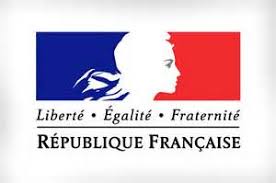 Compétences : connaitre et comprendre les symboles et les valeurs de la RFACTIVITE 1 : Indiquez le nom des symboles de la RF sous chaque photographie.ACTIVITE 2 : Cherchez et copiez les définitions des notions suivantes :ACTIVITE 3 : Donnez du sens aux symboles de la RF en complétant le tableau suivant :ACTIVITE 4 :Selon vous, pourquoi ces symboles sont-ils défendus par la loi et pourquoi doivent-ils être respectés ?………………………………………………………………………………………………………………………………………………………………………………………………………………………………………………………………………………………………………………………………………………………………………………………………………………………………………………………………………………………………………………………………………………………………………………………………………………………………………………………………………………………………………………………………………………………………………………………………………………………………………………………………………………………………………………………………………………………………………………………………………………………………………………………………………………………………………………………………………………………………………………………………………………………………………………………………………………………………………………………………………………………………………………………………………………………………………………………………………………………………………………………………………………………………………………………………………………………………………………………………………………………………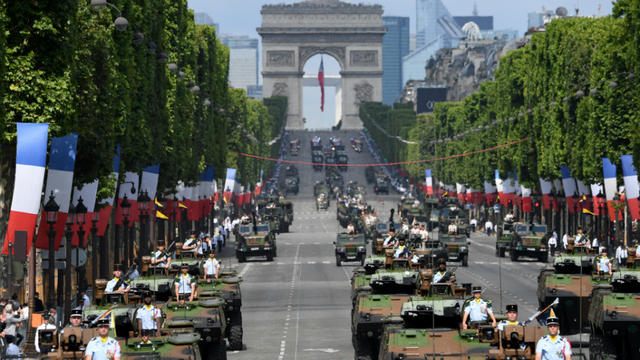 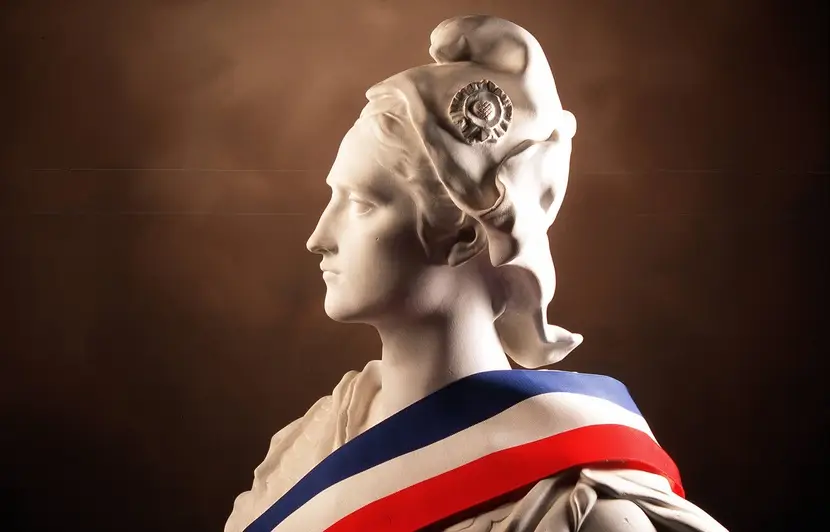 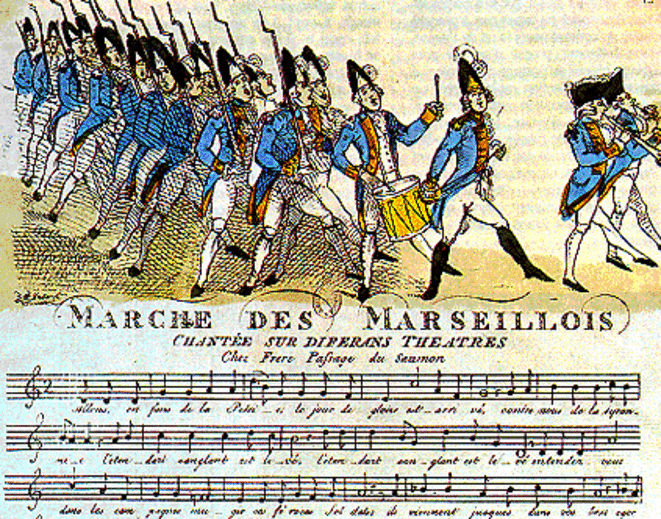 1……………………………………………………2………………………………………………………..2………………………………………………………..3…………………………………………………………….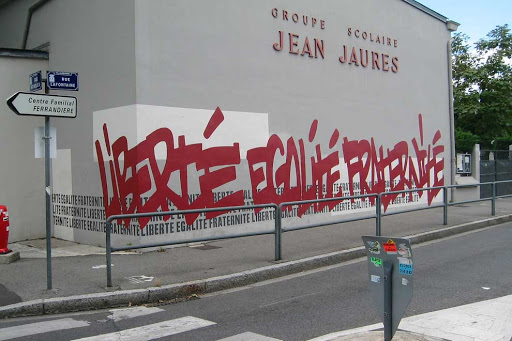 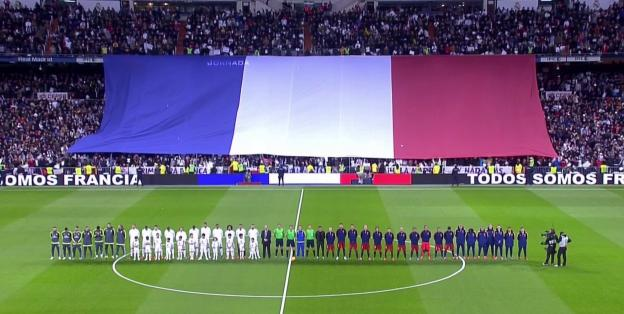 4…………………………………………………………………………………….4…………………………………………………………………………………….5……………………………………………………………………………………..5……………………………………………………………………………………..SymboleQuelle origine ?A quelle occasion rencontrez-vous ces symboles au quotidien ?12345